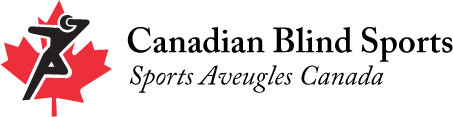 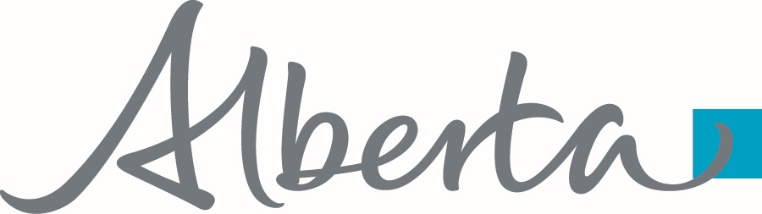 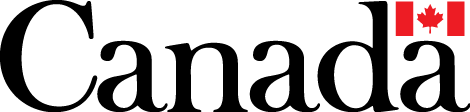 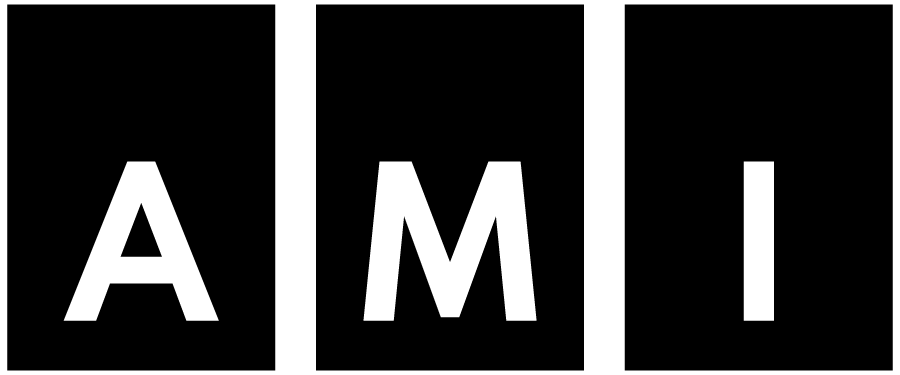 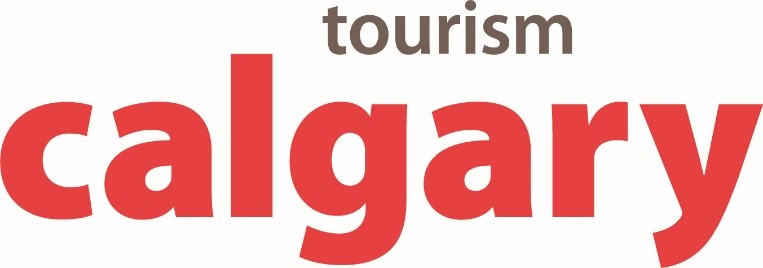 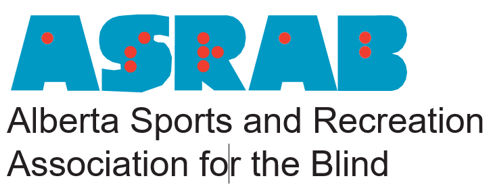 About GoalballGoalball is a Paralympic Sport played exclusively by athletes who are blind or visually impaired. The game is played by throwing a Goalball along the surface of the court. The players track the ball by listening for the sound of the bells inside the ball and work together to block the net. The object of the game is to get the ball past the other team to score in their net. Games consist of two 12 minute halves with a 3-minute break at half time. Whoever scores the most goals wins.As the athletes rely upon their hearing to track the ball, only those athletes on the court and the referees may speak or make noise of any kind during play. Coaches, players on the bench, and spectators must remain silent while the ball is in play. Mobile phones must also be turned to silent. Goalball was invented in 1946 in an effort to rehabilitate veterans of the Second World War who had lost their sight.See rules and more information at https://ibsasport.org/websiteÀ propos de goalballLe goalball est un sport paralympique pratiqué exclusivement par des joueurs aveugles ou ayant un handicap visuel. Le jeu se joue en lançant un ballon de goalball d’un bout à l’autre du terrain.  Les joueurs repèrent le ballon en écoutant les grelots et travaillent ensemble pour bloquer le filet. Le but du jeu est de marquer des buts dans le filet de l’équipe adverse. Le jeu est composé de deux demies de 12 minutes avec une pause de 3 minutes à la mi-temps. L’équipe qui marque le plus de buts gagne.Le goalball est un sport unique, puisque seulement les joueurs et les arbitres peuvent parler ou faire du bruit durant le jeu. Les entraîneurs, les joueurs sur le banc et les spectateurs doivent demeurer silencieux pour donner aux joueurs la chance d’entendre et repérer le ballon. S'il vous plait tournez votre téléphone cellulaire en silencieux.Le goalball a été inventé en 1946 dans le but de réhabiliter des vétérans de la Deuxième Guerre mondiale qui avaient perdu leur vision.Voir les règlements et plus d’informations à https://ibsasport.org/website.VENUE / SITEThe 2022 Canadian Senior National Goalball Championships will take place at WinSport’s Bob Niven Training Centre.  Le Championnat canadien senior de goalball 2022 se tiendra au WinSport’s Bob Niven Training Centre.  COVID / COVID: Hand-sanitizer will be available at entrances and table for all to useDu désinfectant pour les mains sera disponible à l'entrée et sur une table pour tousAll athletes, coaches and event volunteers must wear a Mask.  Masks are not required on court.Tous les athlètes, entraîneurs et bénévoles de l'événement doivent porter un masque.  Le port du masque n'est pas obligatoire sur le terrainReferees will wear gloves and masks during eyeshade checksLes arbitres porteront des gants et des masques lors des contrôles des lunettes de protectionBall and benches will be sanitized following each gameLe ballon et les bancs seront désinfectés après chaque matchTeams to stay in “bubbles” in the gym (Playing and Spectating)Les équipes doivent rester dans des « bulles » dans le gymnase (pour jouer et pour regarder)Teams remain on same bench for full game, including OT and ETLes équipes restent sur le même banc pendant tout le match, y compris les prolongations et le temps réglementaireTeam will be responsible for patch application; supervised by 10 second timersL'équipe est responsable de l'application des bandeaux, supervisée par des chronométreurs de 10 secondesRequest for all participants to put their own garbage in the bins as suppliedTous les participants sont priés de mettre leurs propres déchets dans les poubelles prévues à cet effetCBSA Presidents MessageThe Canadian Blind Sports Association is pleased to welcome teams from across Canada to the 2022 Senior National Goalball Championships in Calgary AB. This event represents the first opportunity since 2019 for CBSA to hold Senior National GB Championships.  The CBSA thanks our member organization ASRAB, and the host committee, for making this event possible during challenging circumstances.  We acknowledge the funders and sponsors, specifically Sport Canada, Alberta Sport, Recreation and Wildlife Foundation, Tourism Calgary and AMI.  The CBSA National GB Championships would not be possible without the financial support that each of these partners provides the CBSA and ASRAB. CBSA honors and acknowledges the traditional Treaty 7 territory and oral practices of the Blackfoot confederacy; Siksika, Kainai, Piikani, as well as the Nakoda and Tsuut’ina nations. We acknowledge that this territory is home to the Métis Nation of Alberta, Region 3 within the historical Northwest Métis homeland. Finally, we acknowledge all Nations – Indigenous and non – who live, work and play on this land, and who honor and celebrate this territory.Lastly, I extend a sincere thank you to all the volunteers who make this event possible; your dedication, time, sport expertise does not go un-noticed, and again this event would not be possible without your input.Launel ScottMessage de la présidente de l’ACSAL'Association canadienne des sports pour aveugles a le plaisir d'accueillir des équipes de tout le Canada au Championnat canadien senior de goalball 2022 à Calgary, AB. Cet événement représente la première occasion depuis 2019 pour l'ACSA d'organiser des championnats nationaux seniors de goalball.  L'ACSA remercie notre organisation membre ASRAB, ainsi que le comité hôte, pour avoir rendu cet événement possible dans des circonstances difficiles.  Nous reconnaissons les bailleurs de fonds et les commanditaires, plus précisément Sport Canada, Alberta Sport, Recreation and Wildlife Foundation, Tourism Calgary et AMI.  Les championnats nationaux de goalball de l'ACSA ne seraient pas possibles sans le soutien financier que chacun de ces partenaires apporte à l'ACSA et à l'ASRAB. L'ACSA honore et reconnaît le territoire traditionnel du Traité no 7 et les pratiques orales de la confédération des Pieds-Noirs : Siksika, Kainai, Piikani, ainsi que les nations Nakoda et Tsuut'ina. Nous reconnaissons que ce territoire abrite la Nation métisse de l'Alberta, région 3, au sein de la patrie historique des Métis du Nord-Ouest. Enfin, nous reconnaissons toutes les nations – autochtones et non autochtones – qui vivent, travaillent et jouent sur ce territoire, et qui l'honorent et le célèbrent.Enfin, je remercie sincèrement tous les bénévoles qui rendent cet événement possible; votre dévouement, votre temps et votre expertise sportive ne passent pas inaperçus et, encore une fois, cet événement ne serait pas possible sans votre contribution.Launel Scott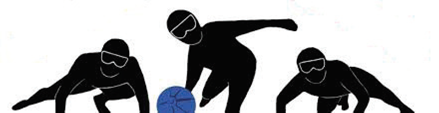 ASRAB Presidents MessageOn behalf of ASRAB, I would like to welcome all players, coaches, officials, volunteers, spectators and guests to the city of Calgary for the 2022 Canadian Goalball Championships! ASRAB is pleased to showcase Goalball and Canada’s elite senior competitors at this prestigious event. ASRAB has a proud history of hosting provincial, regional, national and international blind sports competitions – having hosted 11 Canadian Goalball Championships (1977, 1984, 1989, 1993, 1999, 2001, 2006, 2010, 2014, 2016 and 2018); and we appreciate the opportunity to host this Championship in 2022. After two long years of Covid related delays, this event certainly comes with a high degree of anticipation and excitement. Our community may have been physically separated for the past two years, but the distance will never come between the great friendships and community that transcend physical space and time. It is with great joy that we will once again come together in the spirit of competition to work hard, have fun, and once again enjoy the fruit of our hard work and training.   Thank you to the many volunteers and staff who are an integral part of making these events a success. Philip SchumanMessage du président de l’ASRABAu nom de l'ASRAB, je voudrais souhaiter la bienvenue à tous les joueurs, entraîneurs, officiels, bénévoles, spectateurs et invités dans la ville de Calgary pour le Championnat canadien senior de goalball 2022!L'ASRAB est enthousiaste de présenter le goalball et les compétiteurs seniors d'élite du Canada lors de cet événement prestigieux. L'ASRAB a la fière tradition d'accueil de compétitions provinciales, régionales, nationales et internationales de sports pour aveugles : 11 championnats canadiens de goalball (1977, 1984, 1989, 1993, 1999, 2001, 2006, 2010, 2014, 2016 et 2018) et nous apprécions l'occasion d'accueillir ce championnat en 2022.Après deux longues années de retards liés à la COVID, cet événement est certainement accompagné d'un haut degré d'anticipation et d'excitation. Notre communauté a peut-être été séparée physiquement au cours des deux dernières années, mais la distance n'aura jamais raison des grandes amitiés et de la communauté qui transcendent l'espace physique et le temps. C'est avec une grande joie que nous nous réunirons à nouveau dans l'esprit de la compétition pour travailler dur, nous amuser et profiter une fois de plus du fruit de notre travail et de notre entraînement.  Merci aux nombreux bénévoles et employés qui font partie intégrante de la réussite de ces événements. Philip Schuman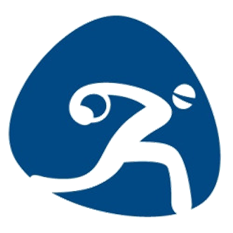 Schedule / HoraireRosters / ÉquipesWomen / FemmesBritish Columbia / Colombie BritanniqueHaley Olinyk - #1Maryam Salehizadeh - #4Melody Shih - #5Coach / Entraîneur:Mike LonerganStephanie Rudnisky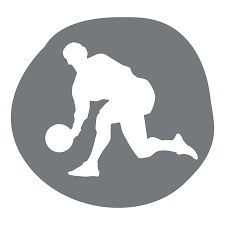 AlbertaMegan Mahon - #4Brieann Baldock - #5Tiana Knight - #9Rima Kaddoura - #8Coach / Entraîneur:Darren HamiltonOntarioBianca Borgella - #2Whitney Bogart - #3Emma Reinke - #5Amy Burk - #7Coach / Entraîneur:Rob ChristyRosters / ÉquipesMen / HommesBritish Columbia /Colombie BritanniqueAhmad Zeividavi - #1Russel Leung - #2John Tee - #4Omid Ghasemi - #5Doug Ripley - #7Coach / Entraîneur:Mike LonerganStephanie RudniskyAlbertaDustin Butterfield -#1Aron Ghebreyohannes - #2Blair Nesbitt - #4Aaron Prevost - #5	Coach / Entraîneur:Darren HamiltonOntarioLiam Howell - #2Brice Parker - #5Ethan LaCroix - #7Nader Ibrahim - #8Coach / Entraîneur:Rob ChristyQuebecÉric Houle - #1Bruno Hache - #3Rakibul Karim - #6Nathalie Seguin - #8Coach / Entraîneur:Nathalie SeguinNova ScotiaNick Gentleman - #1Mike Grant  - #4Peter Parsons - #5Mason Smith - #6Coach / Entraîneur:Linda MacRae Triff 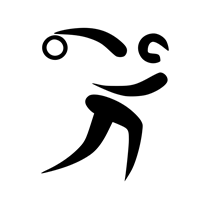 Thank you to our officials!Merci à nos officiels!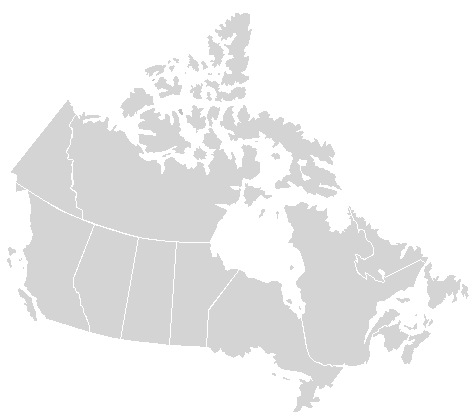 REFEREES:Head Referee - Launel ScottDawna ChristyClaude Dagenais	 Janice DawsonTraci MacpheeJennifer McMillanFred PatenaudeMelanie St PierreMaryse TadrosTOURNAMENT ORGANIZATION :Chair – Linda MacPhailTechnical Coordinator - Lorna SnowTournament Assistant – Mackenzie YoungASRAB REPRESENTATION:Philip Schuman – PresidentLinda MacPhail – Executive DirectorCBSA REPRESENTATION:Launel Scott – PresidentStephanie Rudnisky – Sport Technical OfficerAdam Janssen – High Performance DirectorStephen Burke – Domestic Programs DirectorGood luck to all Participants at the 2022 Canadian Goalball Championship  Bonne chance à tous les participants au Championnat canadien senior de goalball 2022DAY ONE / JOUR UNDAY ONE / JOUR UNDAY ONE / JOUR UNFRIDAY APRIL 22 / VENDREDI 22 AVRILFRIDAY APRIL 22 / VENDREDI 22 AVRILTime / HeureGame / Jeu #DivisionTeam A / Équipe ATeam B / Équipe B8:00Court & Gym Setup / Configuration du terrain et du gymnaseCourt & Gym Setup / Configuration du terrain et du gymnaseCourt & Gym Setup / Configuration du terrain et du gymnaseCourt & Gym Setup / Configuration du terrain et du gymnase8:00Court & Gym Setup / Configuration du terrain et du gymnaseCourt & Gym Setup / Configuration du terrain et du gymnaseCourt & Gym Setup / Configuration du terrain et du gymnaseCourt & Gym Setup / Configuration du terrain et du gymnase9:15Warm-Up / RéchauffementWarm-Up / RéchauffementWarm-Up / RéchauffementWarm-Up / Réchauffement9:301M-HNova ScotiaBC10:302W-FOntarioAlberta11:303M-HAlbertaQuebec12:304M-HNova ScotiaOntario13:30Break / PauseBreak / PauseBreak / PauseBreak / Pause14:005W-FAlbertaBC15:006M-HBCQuebec16:007M-HNova ScotiaAlberta17:008W-FOntarioBC18:00Break / PauseBreak / PauseBreak / PauseBreak / Pause18:309M-HBCOntario19:3010W-FOntarioAlberta20:3011M-HQuebecOntarioDAY TWO / JOUR DEUXDAY TWO / JOUR DEUXDAY TWO / JOUR DEUXSATURDAY APRIL 23 / SAMEDI 23 AVRILSATURDAY APRIL 23 / SAMEDI 23 AVRILTime / HeureGame / Jeu #DivisionTeam A / Équipe ATeam B / Équipe B9:00Warm-Up / RéchauffementWarm-Up / RéchauffementWarm-Up / RéchauffementWarm-Up / Réchauffement9:3012W-FBCOntario10:3013M-HAlbertaBC11:3014M-HQuebecNova Scotia12:3015W-FBCAlberta13:3016M-HOntarioAlberta14:30Break / PauseBreak / PauseBreak / PauseBreak / Pause15:3017W-F2ND3rd16:4518M-H1ST4th18:0019M-H2ND3rdDAY THREE / JOUR TROISDAY THREE / JOUR TROISDAY THREE / JOUR TROISSUNDAY APRIL 24 / DIMANCHE 24 AVRILSUNDAY APRIL 24 / DIMANCHE 24 AVRILTime / HeureGame / Jeu #DivisionTeam A / Équipe ATeam B / Équipe B10:00Warm-Up / RéchauffementWarm-Up / RéchauffementWarm-Up / RéchauffementWarm-Up / Réchauffement10:3020M-HBRONZE / BRONZEBRONZE / BRONZE11:4521W-FGOLD / ORGOLD / OR13:0022M-HGOLD / ORGOLD / OR14:15Medal Ceremony / remise des médaillesMedal Ceremony / remise des médaillesMedal Ceremony / remise des médaillesMedal Ceremony / remise des médailles